Si además dirige el curso, necesitamos que, por favor, nos envíen la siguiente información: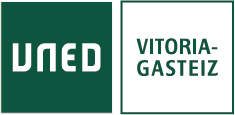 NOMBRE Y APELLIDOSNEKANE RAMÍREZ DE LA PISCINA AUDICANANIVEL ACADÉMICOOCUPACIÓN PRINCIPALTRADUCTORA E INTÉRPRETEGRADO ACADÉMICOLICENCIATURA EN TRADUCCIÓN E INTERPRETACIÓNCATEGORÍA Y NIVEL DE DEDICACIÓNÁREA DE CONOCIMIENTODEPARTAMENTOUNIVERSIDAD/CENTRO/INSTITUCIÓNCURRICULUM VITAE BREVE(máximo 100 palabras)Licenciada en Traducción e Interpretación por la Universidad de Granada, traductora e intérprete jurada en ejercicio por cuenta propia desde el año 2000. Profesora sustituta en la UPV/EHU en distintos periodos. Tutora en el CUID desde el año 2013.CURSO en el que participaUNED SENIORTÍTULO DE LA PONENCIAInglés para viajar (iniciación II)RESUMEN DEL CURSO/PONENCIA(15 – 20 líneas)Este curso pretende ser una continuación del iniciado en el segundo cuatrimestre del curso 20223/2024, donde el alumnado adquirió nociones básicas del idioma inglés.El objetivo es avanzar en el estudio de la lengua para usos prácticos, como desenvolverse durante viajes al extranjero, conocer expresiones, construcciones y vocabulario propio de medios de transporte y alojamiento, restauración y solicitud de indicaciones.El aprendizaje de estas destrezas requiere a su vez tener unos conocimientos gramaticales necesarios para construir oraciones correctas, además de trabajar las habilidades orales de comprensión y expresión.Se seguirá una metodología estructurada especialmente diseñada para alumnado adulto que combina la formación en gramática y estructuras con la aplicación práctica de lo aprendido a través de ejercicios grupales e individualesCurso dirigido a:Mayores de 55 añosMetodología:Clases presenciales en las que se alternará la teoría y la práctica de las 4 habilidades comunicativasTitulación previa requerida (si fuera necesario):No se requiere, pero, dado que no se partirá de cero, conviene tener unas nociones muy básicas de inglés. El curso se plantea como una continuación del realizado durante el segundo cuatrimestre de 23/24.Objetivos (1-5):Adquirir una competencia básica en el uso del inglés en las 4 habilidades comunicativas. Alcanzar un nivel A1 bien asentado que permita avanzar hacia el nivel A2Programa del Curso:UNIT 4Use present simple positive with common verbs; Talk about your life; Use the present simple negative; Talk about journeys; Ask present simple yes/no questions; Talk about your day; Ask for things in a shop; Write an informal email UNIT 5Use adverbs of frequency; Talk about clothes; Ask Wh- questions; Talk about a building you like; Use the present simple; Talk about body parts; Talk about style and fashion; Ask for and give travel information; Make arrangements by text UNIT 6Use there is/there are; Talk about places in a town; Talk about hotel facilities; Ask questions with Is there …? / Are there …?; Use each and all the Describe rooms and furniture; Explain problems; Write a hotel review UNIT 7Use can and can’t; Talk about your abilities; Use can to ask and answer about abilities; Use adverbs of manner; Use like + -ing; Talk about your hobbies; Make simple requests; Write a post on a social media website UNIT 8Use the verb be in the past; Talk about your life then and now; Use past simple regular verbs to talk about the past; Describe a past life; Use object pronouns; Tell a story about a photo; Use expressions for special occasions; Show interest; Write a biography UNIT 9Use past simple irregular verbs; Talk about a memory; Use past simple negatives and questions; Use common verb phrases; Use ago to say when something happened; Talk about the last time; Talk about the weather; Write a review of an event UNIT 10Use going to for future plans; Talk about a future project; Ask and answer questions using going to; Talk about a life change; Use would like + noun/verb; Talk about a café; Order food and drink; Write invitations and thank-you notes ¿Van a realizarse HORAS LECTIVAS NO PRESENCIALES?(“deberes o tareas para casa”)Inicialmente no, aunque puede que se mande alguna tarea para casa para corregir a posteriori en el aulaDescripción de las tareasPreparar redacciones o breves exposiciones orales